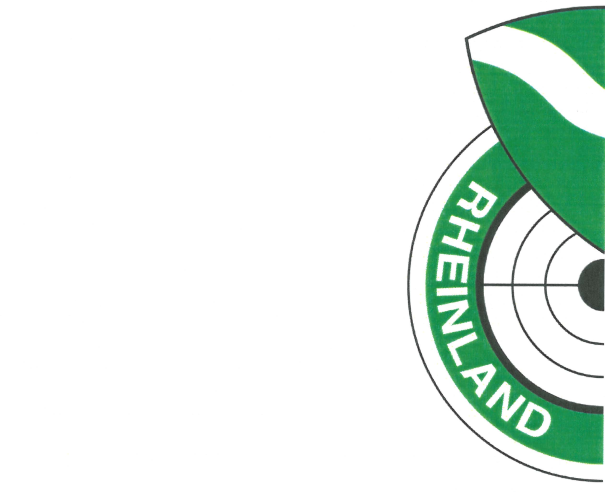 Verzeichnis von Verarbeitungstätigkeiten Auftragsverarbeiter 
nach Art. 30 Abs. 2 Datenschutz-Grundverordnung – DSGVO1. Angaben zum Auftragsverarbeiter Name und Kontaktdaten natürliche Person/juristische Person/Behörde/Einrichtung etc. 2. Angaben zu ggf. einem weiteren gemeinsamen Auftragsverarbeiter Name und Kontaktdaten natürliche Person/juristische Person/Behörde/Einrichtung etc. 3. Angaben zum Vertreter des Auftragsverarbeiter Name und Kontaktdaten natürliche Person/juristische Person/Behörde/Einrichtung etc. 4. Angaben zur Person des Datenschutzbeauftragten * (wenn extern, mit Anschrift) * sofern benannt5. Angaben zum Auftraggeber 6. Kategorie von Verarbeitungen, die im Auftrag durchgeführt werden (Art. 30 Abs 2 b DSGVO)Zutreffendes Ankreuzen, evtl. zu ergänzen; mit kurzer Erläuterung der jeweiligen VerarbeitungTechnische und organisatorische Maßnahmen (TOM) gemäß Art. 32 Abs. 1 DSGVO (siehe TOM Beschreibung)___________________________  ____________________________  ________________________________Auftragsverarbeiter		Datum				UnterschriftFirmengruppe: (ankreuzen) janeinName AuftragsverarbeiterName AuftragsverarbeiterName AuftragsverarbeiterName AuftragsverarbeiterName AuftragsverarbeiterStraßeStraßeStraßeStraßeStraßePLZ, OrtPLZ, OrtPLZ, OrtPLZ, OrtPLZ, OrtTelefonTelefonTelefonTelefonTelefonE-Mail AdresseE-Mail AdresseE-Mail AdresseE-Mail AdresseE-Mail AdresseInternet-AdresseInternet-AdresseInternet-AdresseInternet-AdresseInternet-AdresseFirmengruppe: (ankreuzen) janeinName AuftragsverarbeiterName AuftragsverarbeiterName AuftragsverarbeiterName AuftragsverarbeiterName AuftragsverarbeiterStraßeStraßeStraßeStraßeStraßePLZ, OrtPLZ, OrtPLZ, OrtPLZ, OrtPLZ, OrtTelefonTelefonTelefonTelefonTelefonE-Mail AdresseE-Mail AdresseE-Mail AdresseE-Mail AdresseE-Mail AdresseName Vertreter des AuftragsverarbeiterStraßePLZ, OrtTelefonE-Mail AdresseName des DatenschutzbeauftragtenStraßePLZ, OrtTelefonE-Mail AdresseName des auftragsgebenden VereinName des Ansprechpartners StraßePLZ, OrtTelefonE-Mail AdresseAktenvernichtungArchivierungBürokommunikationCloud-ServicesFinanzbuchhaltung (buchhalterisch)Finanzbuchhaltung (steuerrechtlich)Elektr. Zugangserfassung Hosting E-Mail System Hosting Internetsystem Hosting von Verarbeitung Lohn- und Gehaltsabrechung Personalverwaltung Werbung / Letter-ShopGgfs. Übermittlungen von personenbezogenen Daten an ein Drittland oder eine internationale OrganisationDatenübermittlung findet nicht statt und ist auch nicht geplant.Ggfs. Übermittlungen von personenbezogenen Daten an ein Drittland oder eine internationale OrganisationDatenübermittlung findet statt wie folgt:Nennung der konkreten DatenempfängerDrittland oder internationale Organisation (Name):Sofern es sich um eine in Art. 49 Abs. 1 DSGVO genannten Datenübermittlung handeltDokumentation der GarantienSubunternehmerName